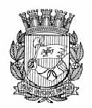 Publicado no D.O.C. São Paulo, 09, Ano 64 Terça-feira.15 de Janeiro de 2019PORTARIAS. Pág, 01 PORTARIA 45, DE 14 DE JANEIRO DE 2019BRUNO COVAS, Prefeito do Município de São Paulo, usandodas atribuições que lhe são conferidas por lei,RESOLVE:EXONERARSECRETARIA MUNICIPAL DE CULTURA1 – ANDRÉ LUIZ POMPEIA STURM, RF 838.398.7, do cargode Secretário Municipal, referência SM, da Secretaria Municipalde Cultura, vaga 12403.2 – MARILIA ALVES BARBOUR, RF 843.487.5, do cargo deSecretária Adjunta, símbolo SAD, do Gabinete do Secretário, daSecretaria Municipal de Cultura, vaga 13096.3 – JULIANA VELHO, RF 844.080.8, do cargo de Chefe deGabinete, símbolo CHG, do Gabinete do Secretário, da Secretaria Municipal de Cultura, vaga 12402.SECRETARIA MUNICIPAL DE ESPORTES E LAZER4 – JOÃO SIQUEIRA DE FARIAS, RF 639.019.6, a partir de05.02.2019, do cargo de Secretário Municipal, referência SM, daSecretaria Municipal de Esportes e Lazer, vaga 11010.PREFEITURA DO MUNICÍPIO DE SÃO PAULO, aos 14 dejaneiro de 2019, 465º da fundação de São Paulo.BRUNO COVAS, PrefeitoPORTARIA 47, DE 14 DE JANEIRO DE 2019BRUNO COVAS, Prefeito do Município de São Paulo, usandodas atribuições que lhe são conferidas por lei,RESOLVE:Designar a senhora TARCILA PERES SANTOS, RF 835.897.4,para responder pelo expediente da Chefia de Gabinete, do Gabinete do Secretário, da Secretaria Municipal de Desestatizaçãoe Parcerias, vaga 17234.PREFEITURA DO MUNICÍPIO DE SÃO PAULO, aos 14 dejaneiro de 2019, 465º da fundação de São Paulo.BRUNO COVAS, PrefeitoPORTARIA 48, DE 14 DE JANEIRO DE 2019BRUNO COVAS, Prefeito do Município de São Paulo, usandodas atribuições que lhe são conferidas por lei,RESOLVE:EXONERARSECRETARIA MUNICIPAL DA FAZENDA1. MARCOANTONIO MARQUES DE OLIVEIRA, RF 554.237.5,a pedido, e a partir de 16.01.2019, do cargo de Chefe de Gabinete, símbolo CHG, do Gabinete do Secretário – GABSF, daSecretaria Municipal da Fazenda, vaga 8894SECRETARIA MUNICIPAL DE URBANISMO E LICENCIAMENTO6. CECÍLIA MARCELINO REINA, RF 602.313.4, a partir de14.01.2019, do cargo de Chefe de Gabinete, símbolo CHG, doGabinete do Secretário, da Secretaria Municipal de Urbanismo eLicenciamento, vaga 2831.SECRETARIA MUNICIPAL DE INFRAESTRUTURA URBANAE OBRAS7. GLAUCIO ATTORRE PENNA, RF 780.491.1, a partir de07.01.2019, do cargo de Chefe de Gabinete, símbolo CHG, doGabinete do Secretário, da Secretaria Municipal de Infraestrutura Urbana e Obras, vaga 11771.Secretaria Municipal de Mobilidade e Transportes17. MARIA CRISTINA LOPES VICTORINO, RF 572.445.7,do cargo de Chefe de Gabinete, símbolo CHG, do Gabinete doSecretário, da Secretaria Municipal de Mobilidade e Transportes,constante da Lei 16.974/2018, vaga 11348.
TITULOS DE NOMEAÇÃO. Pág, 01 TÍTULO DE NOMEAÇÃO 11, DE 14 DE JANEIRO DE 2019BRUNO COVAS, Prefeito do Município de São Paulo, usandodas atribuições que lhe são conferidas por lei,RESOLVE:NOMEARSECRETARIA MUNICIPAL DA FAZENDA1. EVANDRO LUIS ALPOIM FREIRE, RG 456.337 MM/RJ,a partir de 16.01.2019, para exercer o cargo de Chefe de Gabinete, símbolo CHG, do Gabinete do Secretário – GABSF, daSecretaria Municipal da Fazenda, vaga 8894.SECRETARIA MUNICIPAL DE URBANISMO E LICENCIAMENTO6. ROBERTO GAZARINI DUTRA, RF 753.887.1, excepcionalmente, a partir de 14.01.2019, para exercer o cargo de Chefe deGabinete, símbolo CHG, do Gabinete do Secretário, da Secretaria Municipal de Urbanismo e Licenciamento, vaga 2831.SECRETARIA MUNICIPAL DE INFRAESTRUTURA URBANA E OBRAS7. ADRIANA PALHETA CARDOSO, RF 749.733.4, excepcionalmente, a partir de 07.01.2019, para exercer o cargo de Chefe de Gabinete, símbolo CHG, do Gabinete do Secretário, da Secretaria Municipal de Infraestrutura Urbana e Obras, vaga 11771.SECRETARIA MUNICIPAL DE MOBILIDADE E TRANSPORTES17. ANTONIO RUDNEI DENARDI, RF 540.716.8, para exercer o cargo de Chefe de Gabinete, símbolo CHG, do Gabinete doSecretário, da Secretaria Municipal de Mobilidade e Transportes,constante da Lei 16.974/2018, vaga 11348.TÍTULO DE NOMEAÇÃO 12, DE 14 DE JANEIRO DE 2019BRUNO COVAS, Prefeito do Município de São Paulo, usandodas atribuições que lhe são conferidas por lei,RESOLVE:NOMEARSECRETARIA MUNICIPAL DE CULTURA1 – ALEXANDRE DE ALMEIDA YOUSSEF, RG 25.073.200-2,para exercer o cargo de Secretário Municipal, referência SM, daSecretaria Municipal de Cultura, vaga 12403.2 – ALDO LUIZ VALENTIM, RG 27.760.987-2, para exercero cargo de Secretário Adjunto, símbolo SAD, do Gabinete doSecretário, da Secretaria Municipal de Cultura, vaga 13096.3 – CARLA MINGOLLA, RG 34.181.666-8, para exercer ocargo de Chefe de Gabinete, símbolo CHG, do Gabinete do Secretário, da Secretaria Municipal de Cultura, vaga 12402.SECRETARIA MUNICIPAL DE ESPORTES E LAZER4 – CARLOS ALBERTO DE QUADROS BEZERRA JUNIOR, RG9.439.139-7, a partir de 05.02.2019, para exercer o cargo deSecretário Municipal, referência SM, da Secretaria Municipal deEsportes e Lazer, vaga 11010.SECRETARIA MUNICIPAL DE HABITAÇÃO5 – JOÃO SIQUEIRA DE FARIAS, RF 636.019.6, a partir de05.02.2019, para exercer o cargo de Secretário Adjunto, símboloSAD, do Gabinete do Secretário, da Secretaria Municipal deHabitação, vaga 2177.GABINETE DO PREFEITO6 – JOSÉ RICARDO ALVARENGA TRIPOLI, RF 539.964.5, apartir de 01.02.2019, para exercer o cargo de Secretário Executivo, símbolo SM, do Gabinete do Prefeito, vaga 567.PREFEITURA DO MUNICÍPIO DE SÃO PAULO, aos 14 dejaneiro de 2019, 465º da fundação de São Paulo.BRUNO COVAS, PrefeitoLICITAÇÕES. Pág, 150SECRETARIA MUNICIPAL DE DESENVOLVIMENTO ECONÔMICOGABINETE DO SECRETÁRIODESPACHO DA SECRETÁRIA6064.2017/0000219-3I – No exercício da competência que me foi atribuída porlei, à vista dos elementos de convicção contidos no presente,especialmente a manifestação da Gestora do Contrato deGestão e o parecer da Assessoria Jurídica desta Pasta, comfundamento no Decreto Municipal nº 58.153/18, no inciso Ido artigo 4º, da Lei Municipal nº 15.838/13 e na Lei Federalnº 8.666/93, AUTORIZO: a) a retificação do valor global docontrato de gestão para o período de 2018 a 2022 para R$21.760.028,06 (vinte e um milhões, setecentos e sessenta mil,vinte e oito reais e seis centavos); b) a alteração do Planode Trabalho, conforme doc. SEI nº 013870775; c) alteração einclusão na Cláusula Quarta - Do Acompanhamento e Fiscalização, do Termo Aditivo nº 006/2017/SMTE; e d) a alteração daCláusula Segunda - dos Recursos Financeiros, do Termo Aditivon° 008/2018/SMTE. II - Desta forma, em face à manifestação daSecretaria da Fazenda no doc. SEI nº 010702267 do ProcessoSEI nº 6017.2018/0053977-0, AUTORIZO a compensação dosvalores constantes das contas do Banco do Brasil 001, Agência:303-4, Contas Correntes: 126.804-X e 128.084.8, no limite R$8.423.043,56 (oito milhões, quatrocentos e vinte e três mil, quarenta e três reais, cinquenta e seis centavos), na forma previstano Plano de Trabalho.III – APROVO a minuta do termo aditivo constante do doc.SEI nº 013881145.